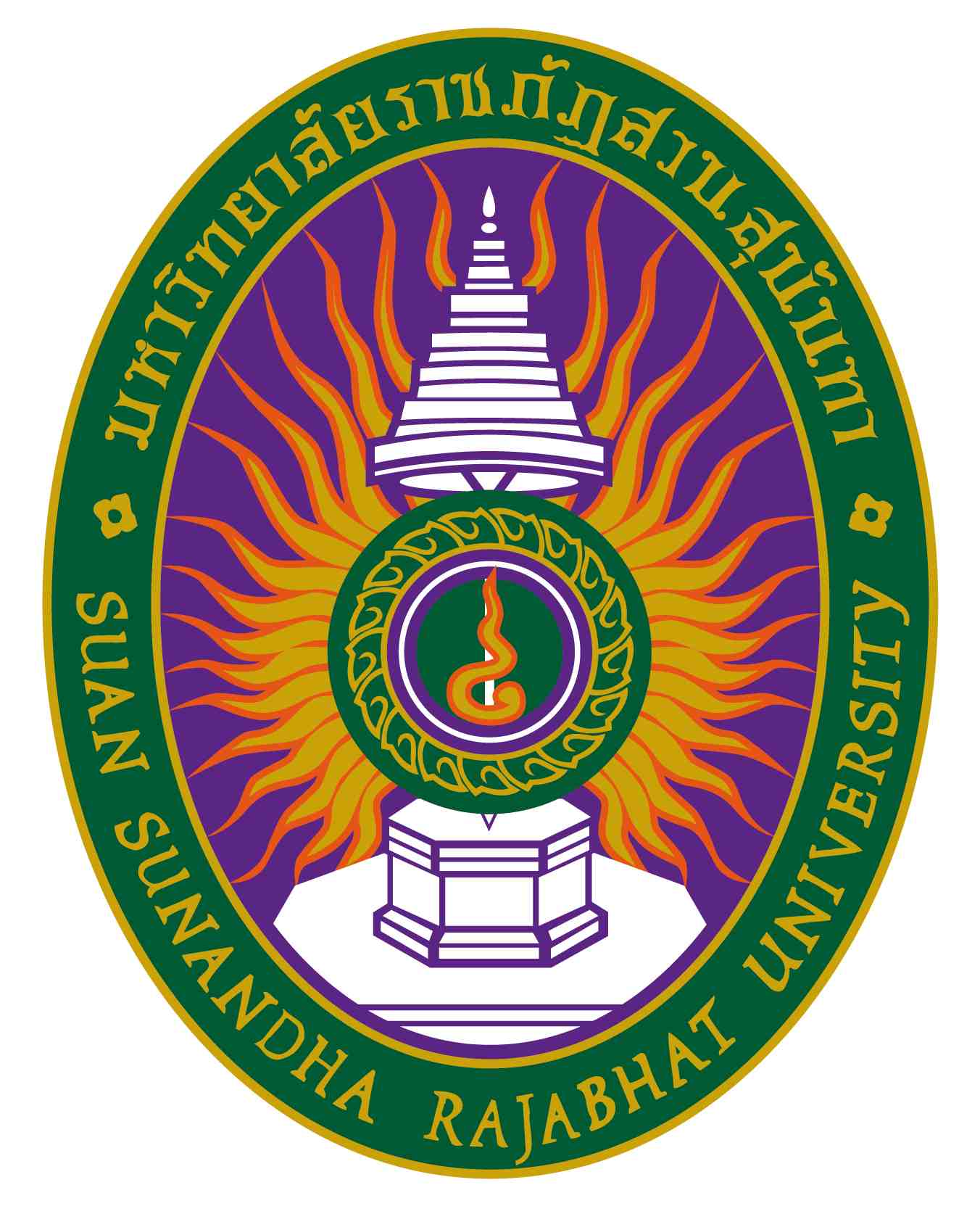 รายงานผลการดำเนินการของรายวิชารหัสวิชา EGL2713 รายวิชา ภาษาอังกฤษเพื่อพนักงานภาคพื้นและต้อนรับบนเครื่องบินสาขาวิชา ภาษาอังกฤษธุรกิจ  คณะ/วิทยาลัย มนุษยศาสตร์และสังคมศาสตร์   มหาวิทยาลัยราชภัฏสวนสุนันทาภาคการศึกษา...1...ปีการศึกษา.....2566......................หมวดที่ ๑ ข้อมูลทั่วไป๑.  รหัสและชื่อรายวิชา		 รหัสวิชา	EGL2713ชื่อรายวิชาภาษาไทย    ภาษาอังกฤษเพื่อพนักงานภาคพื้นและต้อนรับบนเครื่องบินชื่อรายวิชาภาษาอังกฤษ   English for Ground and In-Flight attendants ๒.  รายวิชาที่ต้องเรียนก่อนรายวิชานี้  (ถ้ามี)      			-๓.  อาจารย์ผู้รับผิดชอบ อาจารย์ผู้สอนและกลุ่มเรียน  (section)    			อ. สุณัฐา กรุดทอง	กลุ่มเรียน 002,003๔.  ภาคการศึกษา/ปีการศึกษาที่เปิดสอนรายวิชา      .....ภาคเรียนที่   1  ปีการศึกษา 2566...........๕.  สถานที่เรียน	คณะมนุษยศาสตร์และสังคมศาสตร์ มหาวิทยาลัยราชภัฏสวนสุนันทาหมวดที่ ๒ การจัดการเรียนการสอนที่เปรียบเทียบกับแผนการสอน๒.  หัวข้อที่สอนไม่ครอบคลุมตามแผน๓. ประสิทธิผลของวิธีสอนที่ทำให้เกิดผลการเรียนรู้ตามที่ระบุในรายละเอียดของรายวิชา๔. ข้อเสนอการดำเนินการเพื่อปรับปรุงวิธีสอน	เพิ่มความรู้โดยการจัดพานักศึกษาไปดูงานเพิ่มเติมเกี่ยวกับธุรกิจการบินแผนกการโดยสารและแผนกต้อนรับบนเครื่องบิน ซึ่งเป็นองค์ประกอบสำคัญในการผลักดันนักศึกษาเข้าสู่งานด้านอุตสาหกรรมเพื่อนักศึกษาจะได้เห็นภาพรวมของอุตสาหกรรมและการปฏิบัติงานจริงของพนักงานหมวดที่ ๓ สรุปผลการจัดการเรียนการสอนของรายวิชา๑. จำนวนนักศึกษาที่ลงทะเบียนเรียน .............79................... คน๒. จนวนนักศึกษาที่คงอยู่เมื่อสิ้นสุดภาคการศึกษา ......79.......... คน๓. จำนวนนักศึกษาที่ถอน  (W) ................0................. คน๔. การกระจายของระดับคะแนน (เกรด)๕. ปัจจัยที่ทำให้ระดับคะแนนผิดปกติ  (ถ้ามี)	….........-...........................................................................................๖. ความคลาดเคลื่อนจากแผนการประเมินที่กำหนดไว้ในรายละเอียดรายวิชา     ระบุความคลาดเคลื่อนจากแผนการประเมินผลการเรียนรู้ที่กำหนดไว้ใน มคอ.๓ หมวด ๕ ข้อ ๒๖.๑ ความคลาดเคลื่อนด้านกำหนดเวลาการประเมิน๖.๒ ความคลาดเคลื่อนด้านวิธีการประเมินผลการเรียนรู้  (ถ้ามี)๗. การทวนสอบผลสัมฤทธิ์ของนักศึกษาหมวดที่ ๔ ปัญหาและผลกระทบต่อการดำเนินการ๑. ประเด็นด้านทรัพยากรประกอบการเรียนและสิ่งอำนวยความสะดวก๒. ประเด็นด้านการบริหารและองค์กรหมวดที่ ๕ การประเมินรายวิชา๑. ผลการประเมินรายวิชาโดยนักศึกษา  (แนบเอกสาร)๑.๑ ข้อวิพากษ์ที่สำคัญจากผลการประเมินโดยนักศึกษา-๑.๒ ความเห็นของอาจารย์ผู้สอนต่อข้อวิพากษ์ตามข้อ ๑.๑-๒.  ผลการประเมินรายวิชาโดยวิธีอื่น๒.๑ ข้อวิพากษ์ที่สำคัญจากผลการประเมินโดยวิธีอื่น-๒.๒ ความเห็นของอาจารย์ผู้สอนต่อข้อวิพากษ์ตามข้อ ๒.๑-หมวดที่ ๖ แผนการปรับปรุง๑.  ความก้าวหน้าของการปรับปรุงการเรียนการสอนตามที่เสนอในรายงาน/รายวิชาครั้งที่ผ่านมา๒. การดำเนินการอื่น ๆ ในการปรับปรุงรายวิชา	เชิญวิทยากรภายนอกจากธุรกิจสายการบินประเภทต่างๆในประเทศมาบรรยายให้ความรู้และการใช้ภาษาอังกฤษแก่นักศึกษาในหัวข้อที่กำหนดไว้๓. ข้อเสนอแผนการปรับปรุงสำหรับภาคการศึกษา/ปีการศึกษาต่อไป๔.  ข้อเสนอแนะของอาจารย์ผู้รับผิดชอบรายวิชาต่ออาจารย์ผู้รับผิดชอบหลักสูตร	ไม่มีลงชื่อ    …...............                 ลงชื่อ ……………………………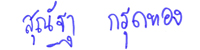 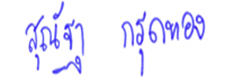                         (    สุณัฐา กรุดทอง     )		            (		สุณัฐา กรุดทอง	            )                  อาจารย์ผู้รับผิดชอบรายวิชา	                                         อาจารย์ผู้รับผิดชอบหลักสูตรวันที่ ..20….. เดือน..พย......พ.ศ. .2566.	                                    วันที่ ...20.. เดือน..พย…. พ.ศ ..2566หัวข้อจำนวนชั่วโมงตามแผนการสอนจำนวนชั่วโมงที่สอนจริงระบุเหตุผลที่การสอนจริงต่างจากแผนการสอนหากมีความแตกต่างเกิน ๒๕%Course Orientation and Pre-test33Unit 1 Introduction toAirline Businessความหมายค าศัพท์เฉพาะส านวนต่างๆที่เกี่ยวกับธุรกิจการบิน33Unit 2 The Airline Industryอุตสาหกรรมการบินบทสนทนา คำศัพท์เฉพาะวลีและสำนวน33Vocabulary and expressionคำศัพท์เฉพาะ วลีและสำนวนที่สำคัญ การพูดบรรยาย33Unit 3 Reservationand Salesการสำรองที่นั่งโดยสาร บทสนทนา หลักการใช้ภาษาการให้บริการในสนามบิน33Vocabulary andexpressionคำศัพท์เฉพาะ วลีและสำนวนที่สำคัญ1.51.5Unit 4 Airportdepartureการให้บริการภาคพื้นดินแผนกต่างๆในสนามบิน66Midterm exam 33Unit 5 Pre-flight briefing การปฏิบัติตนก่อนการให้บริการขณะอยู่บนเครื่องบิน กฎระเบียบบนเครื่องบิน33Case study and discussionฝึกปฏิบัติงาน การใช้ กรณีศึกษา (Case study)33Unit 6 Welcome on boardการต้อนรับบนเครื่องบิน การให้คeแนะนำผู้โดยสารบนเครื่องบิน33Unit 7 After take-off and into the flightคำศัพท์และสำนวนเฉพาะการให้บริการบนเครื่องบินคำศัพท์และสำนวนเฉพาะ33Unit 8 Food and drinksคำศัพท์และสำนวนเกี่ยวกับอาหารและเครื่องดื่มบนเครื่องบิน33Final exam หัวข้อที่สอนไม่ครอบคลุมตามแผน  (ถ้ามี)นัยสำคัญของหัวข้อที่สอนไม่ครอบคลุมตามแผนแนวทางชดเชยไม่มีไม่มีไม่มีผลการเรียนรู้วิธีสอนที่ระบุในรายละเอียดรายวิชาประสิทธิผลประสิทธิผลปัญหาของการใช้วิธีสอน  (ถ้ามี)  พร้อมข้อเสนอแนะในการแก้ไขผลการเรียนรู้วิธีสอนที่ระบุในรายละเอียดรายวิชามีไม่มีปัญหาของการใช้วิธีสอน  (ถ้ามี)  พร้อมข้อเสนอแนะในการแก้ไขคุณธรรม จริยธรรมนักศึกษามีส่วนร่วมในการเรียน มีกิจกรรมต่างๆที่ใช้ประกอบการ เรียน ความรับผิดชอบต่องาน รายบุคคลและงานกลุ่ม การใช้ ภาษาอังกฤษที่เหมาะสมและ จำเป็นต่อวิชาชีพ สอดแทรก คุณธรรม จริยธรรม และระเบียบ วินัยในการปฏิบัติงาน/ความรู้บรรยาย อภิปราย วิเคราะห์และ สรุปจากงานที่มอบหมาย  สามารถอ่านและการเขียน ภาษาอังกฤษเพื่อ นำไปใช้ได้ในธุรกิจการบินค้นคว้าข้อมูลเพิ่มเติมจากสื่อ ต่างๆ /เนื่องจากนักศึกษามี จำนวนต่อห้องเป็นจำนวนมากทำให้การฝึกทักษะการพูดและการสนทนาจึงใช้เวลานาน อาจดูแลไม่ทั่วถึงในบางคาบเรียน ทักษะทางปัญญาเพิ่มกรณีศึกษาให้นักศึกษาฝึกคิดวิเคราะห์กรณีศึกษาและแก้ไขปัญหาในสถานการณ์ต่างๆที่สามารถเกิดขึ้นจริงในสายการบินประเภทต่างๆ/ทักษะความสัมพันธ์ระหว่างบุคคลและความรับผิดชอบนักศึกษามีส่วนร่วมในการเรียน การถามและการตอบปัญหา  แบ่งกลุ่มทำกิจกรรมต่างๆโดยใช้ บทสนทนาและแสดงบทบาทสมมุติ ฝึกระดมความคิดและแก้ไข ปัญหาจากสถานการณ์สมมุติและยอมรับในความคิดเห็นของส่วนรวม /หากจำนวนนักศึกษาในกลุ่มมากไป อาจเกิดการไม่กระจายการทำงาน ทำให้มีความเหลื่อมล้ำในการทำงาน ทักษะการวิเคราะห์เชิงตัวเลข การสื่อสาร และการใช้เทคโนโลยีสารสนเทศฝึกการคิดวิเคราะห์จากการทำแบบฝึกหัดในห้องเรียน การตีความหมายมอบหมายงานให้ศึกษาสัมภาษณ์เก็บข้อมูลภาคสนามเป็นภาษาอังกฤษค้นคว้าจาก internet และนำเสนอแบบรายงาน แบบทั้งรูปเล่มและซีดี เพื่อเป็นการฝึกการใช้เทคโนโลยีสารสนเทศ/บางครั้งห้องเรียนไม่สามารถใช้ internet ได้ ระดับคะแนน (เกรด)จำนวนคิดเป็นร้อยละA34A-810B+1013B56B-2430C+79C68C-810D+34D45D-00F11I0079100ความคลาดเคลื่อนเหตุผลไม่มีไม่มีไม่มีไม่มีความคลาดเคลื่อนเหตุผลไม่มีไม่มีไม่มีไม่มีวิธีการทวนสอบสรุปผลทวนสอบโดยพิจารณาจากข้อสอบกลางภาคและปลายภาค รวมถึงรายงานเดี่ยวและรายงานกลุ่ม มีความสอดคล้องกับจุดมุ่งหมายของรายวิชาและการประเมินผลปัญหาในการใช้แหล่งทรัพยากรประกอบการเรียนการสอน  (ถ้ามี)ผลกระทบคอมพิวเตอร์มีประสิทธิภาพน้อย   ระบบอินเตอร์เนตใช้งานไม่ได้นักศึกษามีจำนวนต่อห้องมากเกินไปทำให้ฝึกทักษะไม่ทั่วถึง - ทำให้การเรียนการสอนดำเนินการได้ล่าช้า- ทำให้การสอนบางอย่างมีข้อกำจัด เช่น การเปิดไฟล์หรือวีดีโอคลิป ปัญหาด้านการบริหารและองค์กร(ถ้ามี)ผลกระทบต่อผลการเรียนรู้ของนักศึกษาไม่มีไม่มีแผนการปรับปรุงที่เสนอในภาคการศึกษา/
ปีการศึกษาที่ผ่านมาผลการดำเนินการ--ข้อเสนอกำหนดเวลาที่แล้วเสร็จผู้รับผิดชอบเพิ่มความรู้โดยการจัดพานักศึกษาไปดูงานเพิ่มเติมเกี่ยวกับธุรกิจการบินแผนกการโดยสารและแผนกต้อนรับบนเครื่องบิน ซึ่งเป็นองค์ประกอบสำคัญในการผลักดันนักศึกษาเข้าสู่งานด้านอุตสาหกรรมเพื่อนักศึกษาจะได้เห็นภาพรวมของอุตสาหกรรมและการปฏิบัติงานจริงของพนักงานตามสัปดาห์ที่เกี่ยวข้องกับเนื้อหาอาจารย์ผู้สอน